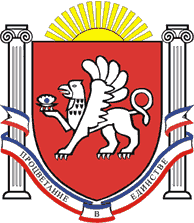 РЕСПУБЛИКА КРЫМРАЗДОЛЬНЕНСКИЙ РАЙОНАДМИНИСТРАЦИЯ КОВЫЛЬНОВСКОГО СЕЛЬСКОГО ПОСЕЛЕНИЯ   ПОСТАНОВЛЕНИЕ22.06.2020 г.                       	       с. Ковыльное                                          № 115О внесении изменений в постановление Администрации Ковыльновского сельского поселения от 02.12.2019 № 346 «Об утверждении Положения о системе управления охраной труда (СОУТ) в Администрации Ковыльновского сельского поселения»       Рассмотрев протест прокуратуры Раздольненского района от 11.06.2020г. № 39-2020/Прдп 83-20-120350020 на постановление Администрации Ковыльновского сельского поселения от 02.12.2019 № 346 «Об утверждении Положения о системе управления охраной труда (СОУТ) в Администрации Ковыльновского сельского поселения», в соответствии с Трудовым кодексом Российской Федерации, руководствуясь Приказом Минтруда России от 19.08.2016 № 438н «Об утверждении типового положения о системе управления охраной труда», с целью приведения нормативных правовых актов Ковыльновского сельского поселения в соответствие с действующим законодательствомПОСТАНОВЛЯЮ:1.Внести в постановление Администрации Ковыльновского сельского поселения от 02.12.2019  №  346 «Об утверждении Положения о системе управления охраной труда (СОУТ) в Администрации Ковыльновского сельского поселения» следующие изменения:1.1. Дополнить Положение  о системе управления охраной труда ( СОУТ) в Администрации Ковыльновского сельского поселения разделом X следующего содержания: « Х. Контроль функционирования СУОТ и мониторинг реализации процедур10.1. Постоянный контроль за функционированием системы охраны труда является одним из средств по предупреждению производственного травматизма, профессиональных заболеваний и осуществляется путем оперативного выявления отклонений от требований правил и норм охраны труда с принятием необходимых мер по их устранению. Объектами контроля являются:а) контроль состояния рабочего места, выявления профессиональных рисков, а также реализации иных мероприятий по охране труда, осуществляемых постоянно, мониторинг показателей реализации процедур;б) контроль выполнения процессов, имеющих периодический характер выполнения: оценка условий труда работников, подготовка по охране труда, проведение медицинских осмотров;в) учет и анализ аварий, несчастных случаев, профессиональных заболеваний, а также изменений требований охраны труда, соглашений по охране труда, подлежащих выполнению;г) контроль эффективности функционирования СУОТ в целом.10.2. Для повышения эффективности контроля функционирования СУОТ и мониторинга показателей реализации процедур на каждом уровне управления работодатель вводит ступенчатые формы контроля функционирования СУОТ и мониторинга показателей реализации процедур, а также предусматривает возможность осуществления общественного контроля функционирования СУОТ и мониторинга показателей реализации процедур.10.3. Результаты контроля функционирования СУОТ и мониторинга реализации процедур оформляются работодателем в форме акта».2. Обнародовать настоящее постановление на информационных стендах населенных пунктов Ковыльновского сельского поселения и на официальном сайте Администрации Ковыльновского сельского поселения с сети Интернет (http:/ kovilnovskoe-sp.ru/).3. Настоящее постановление вступает в силу с момента его обнародования.4. Контроль за выполнением настоящего постановления оставляю за собой.Председатель Ковыльновского сельскогосовета - глава АдминистрацииКовыльновского сельского поселения				   Ю.Н. Михайленко